梧桐社区民意表达工作室开展“两代表一委员”民情接访活动，海山街道梧桐社区党委、民意表达工作室在田东市场开展“两代表一委员”民情接访活动。市人大代表黄丽君、区党代表何东平、社区工作站人员和辖区居民群众400余人参加了活动。活动现场，代表们和工作人员发放民意畅达工作宣传手册、盐田民意通二维码和梧桐社区“两代表一委员”联系群众时间安排表等资料1000余份；社区居民积极建言献策，并向代表们反映幼儿入托、增加老年人活动场所、城中村旧城改造、小一学位申请等问题诉求，代表们一一回应并认真记录。梧桐社区民意表达工作室充分发挥代表资源，利用联合接访形式，宣传民意畅达工作、收集社区居民群众建议诉求，搭建联系党委政府和居民群众沟通的桥梁，倾听民意心声、解决群众诉求、扎实开展民意畅达工作，真正将为人民服务落到实处。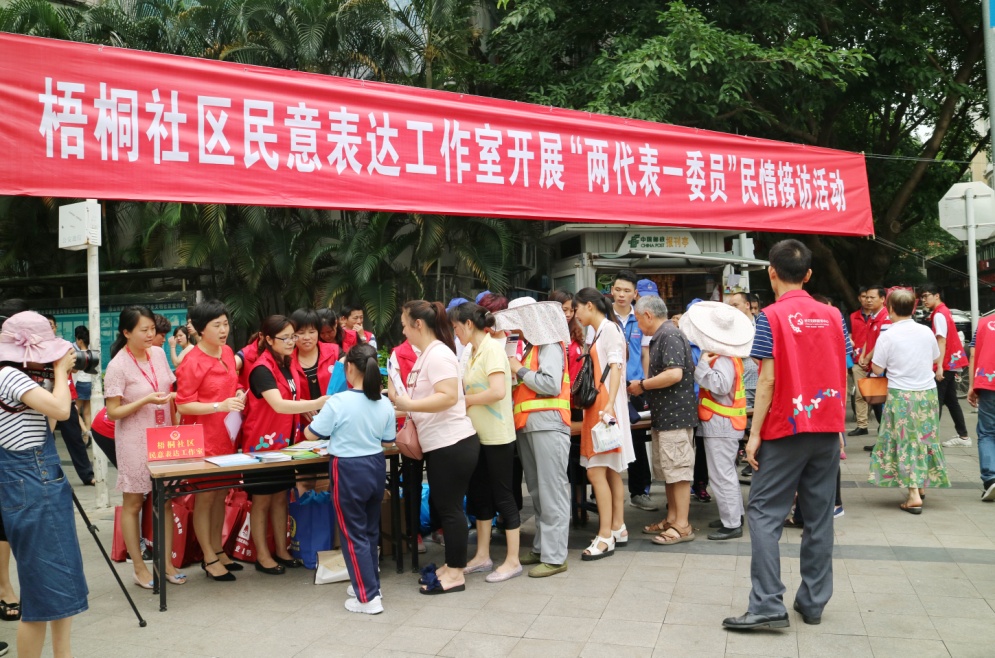 